рвано» -2018г.Мва и аккр. ММФ,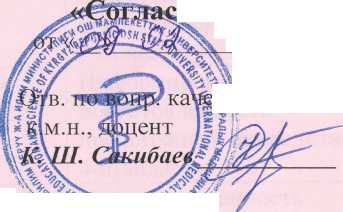 ути * «и?«Утверждено» -на заседании кафедры КД 2 Прот.№ 3 от ^ /	2018г.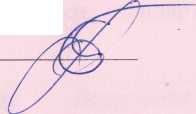 Зав.каф. к.м.н., доцент М. М. БугубаеваПлан работырабочей группы по подготовке к аккредитации клинических дисциплин 2 ММФ на 2018-2019 учебный годЗаведующая кафедрой, к.м.н., доцент:№Наименование мероприятияСрок исполненияОтветственныйисполнительОжидаемые результаты1Составление и утверждение состава (председатель, зам. председатель, секретарь) и плана рабочей группы, согласовать и представить к утверждению. Распределение ответственных преподавателей по 7 стандартам (предъявляемые к аккредитуемым образовательным организациям высшего профессионального образования КР от 04.10.16г.).СентябрьЗав. кафедра Бугубаева М.М., преподавателиОсуществление эффективной работы по подготовке к аккредитации и введение работы по утвержденному плану рабочей группы2Изучение действующих законов в области образования и нормативных актов аккредитации и лицензирования образовательной деятельности. Ознакомление общими положениями и критериями оценки стандарта №1 на кафедральном собранииОктябрь>Абжамилова Ж. А.Информированность и подготовленность к предстоящей аккредитации по 1 -стандарту3Ознакомление общими положениями и критериями оценки стандарта №2 на кафедральном собранииНоябрьЭралиева Ж. М.Информированность и подготовленность к предстоящей аккредитации по 2-стандарту4Ознакомление и обсуждение общими положениями иДекабрьАбдирайимов И. С.Информированность икритериями оценки стандарта №3 на кафедральном собранииподготовленность к предстоящей аккредитации по 3-стандарту5Ознакомление и обсуждение общими положениями и критериями оценки стандарта №4 на кафедральном собранииЯнварьОмурзакова А. Э.Информированность и подготовленность к предстоящей аккредитации по 4-стандарту6Ознакомление и обсуждение общими положениями и критериями оценки стандарта №5 на кафедральном собранииФевральАбдирасулова Ж. А.Информированность и подготовленность к предстоящей аккредитации по 5-стандарту7Ознакомление и обсуждение общими положениями и критериями оценки стандарта №6 на кафедральном собранииМартОсмонова Г. Ж.Информированность и подготовленность к предстоящей аккредитации по 6-стандарту8Ознакомление и обсуждение общими положениями и критериями оценки стандарта №7 на кафедральном собранииАпрельТурсунова В. Д.Информированность и подготовленность к предстоящей аккредитации по 7-стандарту9Участие на семинарах по подготовке к предстоящей независимой аккредитации и по составлению самоотчета организованные ОшГУ и другими организациямиВ течение годаПреподавателикафедрыПовышение знания и квалификации преподавателей, получение сертификатов и кредитных часов10Годовой отчет с анализом о выполненных работах рабочей группы по подготовке к аккредитации за 2018- 2019 годИюнь)Омурзакова А. Э., Турсунова В. Д.Анализ качества выполненных работ рабочей группы